Title:Enhancement of Skin Permeability And Anti-Inflammatory, Antipsoriatic Efficacy Of Curcumin Through A Gel FormulationPravin Govinda Morankar * Manoj Ramesh Kumbhare, Suvarna J. Shelke, and Chaitali Milind Diwane S.M.B.T. College of Pharmacy, Nandi hills Dhamangaon Igatpuri, Nashik, India *Corresponding author: Abstract; 	Objective: Poor aqueous solubility and permeability of curcumin limits its transdermal absorption. The aim is to increase aqueous solubility and permeability of curcumin by incorporating saponin for better antipsoriatic and anti-inflammatory activity.Methods: Saponin and Curcumin were procured. Formulations of curcumin were prepared using varying concentrations of saponins. Permeation study was carried out by Franz Diffusion cell apparatus. Anti-inflammatory activity on  carageenan induced rat paw edema model and antipsoriatic activity on Perry’s scientific tail model was conducted. ANOVA applied to analyze data and expressed as Mean ± SEM (N =6) which was followed by Dunnett’s test and differences between means were regarded significant at * (P< 0.05), ** (P< 0.01) level.  Tretinoin 0.025% we found that increase in orthokeratosis. Results: The Results obtained for Anti-inflammatory activity was found 9.17 % decrease in Cucumin plus saponin gel while only curcumin gel showed 7.74% decrease in paw volume. The results obtained for percentage orthokeratosis found in rat tail skin were 0 %,, 4%, 16% , 11 % and 13% for Disease Control, Normal Control, Standard Drug (Tretinoin sulphate), Curcumin and Curcumin plus Saponin  gel formulation respectively. Curcumin and Saponin gel formulation might play an important role in anti-inflammatory and antipsoriatic activity.Conclusion:  It has been concluded that the novel formulated gel containing curcumin and saponin shows good anti-inflammatory  and antipsoriatic activity in rat models.Key words: Curcumin ,  sapponin , herbal gel, anti-inflammatory, antipsoriaticRunning Title-  Herbal gel pharmacological activity1.Introduction: Psoriasis is an autoimmune disease exemplified by elevated red, white, or silvery skin patches (Fig 1)[1].  Psoriasis is a widespread, chronic inflammatory skin disease that affects roughly 0.5%–1% of kids and 2%–3% of the global population [2, 3]. Hereditary and environmental factors play a major part in the pathogenesis of this non-contagious skin ailment. It influences about 1.5% of the globally[4]. Although seldom serious, psoriasis is related with considerable morbidity and is believed by  to be an sensitively crippling disease [2, 5].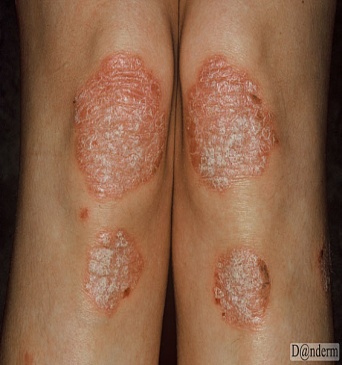 Figure 1: Psoriasis of knee joint as point out by red, silvery lesions, a hallmark of this disease.The activated T-cells release cytokines, which speed up epidermal cell turnover and alters in the keratinocytes and skin vasculature. These modifications eventually develop to the characteristic psoriatic lesions [6]. Existing management of Psoriasis and disadvantages in transdermal delivery of Curcumin: Mild psoriasis is usually managed with topical therapy (Tretinoin) [7]. Although, a systemic treatment such as methotrexate,  cyclosporine, retinoids, or phototherapy (ultraviolet B, psoralen plus ultraviolet A) has been given for moderate to severe psoriasis [1].  We suppose that, curcumin a renowned anti-inflammatory agent derived from Curcuma longa holds promise in management of psoriasis.. Curcuma longa (turmeric) is a curry spice and a traditional medicinal herb with an extensive account of use as a management for inflammatory conditions in Asia [8, 9]. Turmeric constituents include three curcuminoids (demethoxycurcumin, curcumin, and bisdemethoxycurcumin), volatile oils (tumerone, natlantone and zingiberone), proteins, sugars and resins. It controls inflammation, cell growth and apoptosis, due to its anti-oxidant property most of which are attributed to the presence of curcumin . Curcumin has been shown to be a highly pleiotropic molecule related to many inflammatory molecular targets [10]. Due to its important properties, approximately 100 companies are at present offering various curcumin products in the form of tablets, drinks, capsules, gels, creams, nasal sprays, extracts and coloring mediators for both edible and medical needs [11]. For the efficient topical treatment of psoriasis, the anti-inflammatory agents have to be delivered to the activated immune cells present in the skin. Conversely, skin presents an alarming hurdle to the penetration of many drugs [12] and the granular layer of the epidermis is a lot reduced. Although normal skin has notable numbers of resident and trafficking immune cells (and is an immune-competent organ), in psoriatic lesions the leukocyte number is considerably increased and many immune-related pathways are activated[13].However, skin presents a formidable barrier to the permeation of many drugs, such as curcumin. The skin has three main layers (Fig. 2). First is the epidermis, which mainly consists of keratinocytes[14]. 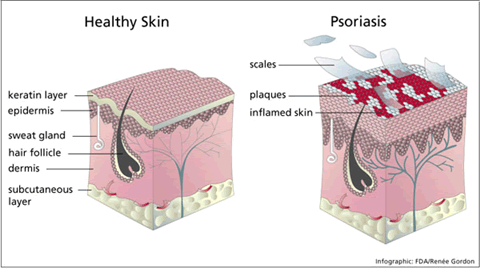 Fig. 2 Differences in the histology of normal and psoriatic skin.In psoriasis, cells of the stratum corneum (the outermost layer of the epidermis) produce unusually, leading to the formation of scales, and the granular layer of the epidermis is much abridged. Epidermal rate are considerably elongated and blood vessels in the dermis are enlarged[15]. Although normal skin contains notable numbers of resident and trafficking immune cells (and is an immune-competent organ), in psoriatic lesions the leukocyte number is significantly increased and many immune-related pathways are activated [16]. Since these immune cells are mainly there in the dermis layer of skin, simple topical formulations of curcumin (creams and ointments) are ineffective in treating psoriasis as it is unable to pass through the epidermis. Therefore, for successful transdermal delivery of curcumin, an inexpensive and simple yet effective delivery system is required. We believe that the soap nuts, which have been traditionally used as herbal shampoo in several South Asian countries, hold the answer to this challenge[17]. Absorption is supported due to surfactant effect of Saponin Precipitation of sterols in saponins responsible to promote transdermal absorption[18]. Saponins are glycosides of plant source with surfactant (or, surface tension reducing)properties [19]. Saponins having immunomodulatory activity. Saponins are derived from natural sources having amphiphilic nature owing to presence of hydrophilic sugars conjugated to hydrophobic triterpenes or steroids. Sapogenin present in saponin responsible for surfactant activity [20].The saponin molecules consist of a hydrophobic region, called aglycone, which is associated to one or several oligosaccharide (sugar) chains that make the hydrophilic part of the molecule [21].Poor aqueous solubility and permeability of curcumin limits its transdermal absorption. The aim of the current research work is to  increase aqueous solubility and permeability of curcumin by incorporating saponin for better antipsoriatic  and  anti-inflammatory activity.2.0 MATERIAL AND METHODS2.1 Procurement of plant materials: Saponin and Curcumin was  procured from the supplier.2.2 Formulations of curcumin:Curcumin (2 % w/w gel) and olive oil (2 % w/w) formulation shows good permeation through artificial and rabbit skin[22].For our Curcumin gel formation we have prepared five different formulations containing varying concentrations of carbopol 934 found that optimal concentration was 0.45% carbopol 934 produced homogeneous gel formulation. PH was adjusted up to 6 by using triethanolamine.A = 2% Curcumin + Propylene glycolB = Carpool 934 + Distilled waterPH was adjusted to 6 by using triethanolamine q.sCurcumin hydrogel shows good anti-inflammatory activity in rats[22].Garlic and turmeric dried crude extract shown synergestic antifungal activity [23].Curcumin gel produced from curcumin solid lipid nanoparticles used to treat  collagen induced rheumatoid arthritis in rats [24].Curcumin and nyctanthes abortriris  leaves extract found antimicrobial activity[25].Herbal ointment containing Neem and Turmeric extract  [26].2.3 Biphasic formulation of curcumin using saponins:Various formulations of curcumin were  prepared using varying concentrations of saponins. After finalizing the concentration of carbopol 934 (0.45 %) made two formulations containing 0.1 % and 0.2 % saponin. Propylene glycol (2ml), Distilled Water q.s. to make 100ml and Triethanolamine was added till it forms gel. Evaluation was done by using franz diffusion cell apparatus. PH- Direct measurements were made using a digital pH meter .
Spreadabilty test- Gel should spread easily without too much drag and should not produce greater friction in the rubbing process. Spreadability was calculated using the spreadability apparatus made of wooden board with scale and two glass slides having two pans on both sides mounted on a pulley. 
Appearance and homogeneity - All developed gels were tested for physical appearance and homogeneity by visual observation.Stability- Stability of curcumin and curcumin- Saponin gel were compared with standard curcumin by using  Chloroform : Ethanol : Glacial A. A.  (95:5:1), vanillin, sulphuric  acid reagent system.2.4 In vitro Evaluation of transdermal permeation enhancementFranz diffusion Permeation study by using rat abdominal skin as in vitro model- Skin permeation was assayed by Franz cell apparatus. Throughout experiment 1.5 mL aliquots of receptor solution were collected at 30 min, 1hour, 2hour, 3 hour, 4 hour, 5 hour, 6 hour, 7 hour, and 8 hour for spectrophotometric analysis at 425 nm. Fig. No.3 : Franz diffusion cell apparatus;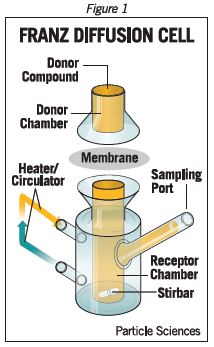 2.5 Anti-inflammatory activity (Carrageenan rat model) . Animal preparation (Protocol was  approved by IAEC of SMBT College of Pharmacy, Dhamangaon)  6 animals per cage (Wist. Alb. Rat 180-200g) provided facilities as per CPCSEA guidelines.Carrageenan induced rat paw edemaFor Carrageenan induced rat paw edema, Pedal inflammation was induced in rats as explained by Winter et al. (1962). A suspension of 0.05 ml of 1% Carrageenan was injected into the sub plantar tissue of right hind paw of each rat. The paw volume was measured at 0, 1, 2, 3 and 4 h using Plethysmometer (UGO Basile, Italy) (Vogel and Vogel, 2002).  Difference in paw volume was calculated. Marketed (Dicofenac 1% w/w gel) Omnigel, Nise gel and test formulations applied topically (surface of the hind paw by gently rubbing 50 times with the index finger) as reference drug. Anti-inflammation effect was calculated as percentage of edema volume inhibition. The percentage of edema inhibition calculated as: Inhibition of edema volume (%)=        VNC-VT                                                          ----------------- x 100%	                                                                VNCNote:VNC=mean increase in paw volume in negative control groupsVT=mean increase in paw volume in treated groups [27].2.6 Antipsoriatic activity by Perry scientific tail modelThis is conventional as screening method for determining antipsoriatic activity of drugs. This model depends on topical treatment of tail with antipsoriatic agents which enhances orthokeratotic cell separation in the epidermal scales [7].  Tretinoin 0.025% cream U.S.P (Cadila Pharmaceuticals Ltd.) was used as a standard.
ProcedureMale Wistar rats weighing around 250-300 g were used in experiment. Proximal end of tail, an area on one side of the edge is irradiated for 20 min (1.5 J/cm2)at a vertical distance of 20 cm with UV lamps. A biphasic erythema is observed. Instantly after irradiation, initial faint erythema appears, fading within 30 min. The second phase of erythema starts 6 h after the irradiation and gradually increases, peaking between 24 and 48h. The color is brownish-red, and the reaction is confined to the exposed area with a sharp boundary. By 48-72 h after irradiation, dark brown scale is formed on the erythematous lesion. Pieces of the scale are relatively thick.Method of screeningStandard and test gels were useful topically, once daily, 5 times a week, for 2weeks. Two hours after the last treatment animals were sacrificed, longitudinal sections of the tail skin were made and set for histological examination (hematoxylin- eosin staining) as an indicator of orthokeratosis the number of scale regions with a continuous granular layer is counted and expressed as a percentage of the total number of scale area per section. Drug activity is defined by the increase in percentage of orthokeratotic regions. Statistical data analysis.Statistical analysis was carried out by one way ANOVA test [27].3. RESULTS 3.1 Curcumin gel formulation with varying concentrations of carbopol evaluated for Physical appearance, PH, Homogenecity and Spreading Diameter (cm)Table No. 1: Curcumin gel formulation with varying concentrations of carbopol 934Curcumin 2% in each formulation from F1 to F53.2 Absorption found by using U.V. spectroscopic analysis at 425nm. Table No.2: Absorbance of formulations We found that no significant difference in 0.1 and 0.2% of Saponin containing formulation.3.3 Anti-inflammatory activity Table  3: Paw edema volume after treatmentANOVA applied to analyze data and expressed as Mean ± SEM (N =6) which was followed by Dunnett’s test and differences between means were regarded significant at * (P< 0.05), ** (P< 0.01) level.Percentage decrease in Cucumin plus saponin gel shown 9.17 % decrease in paw volume while only curcumin gel shown 7.74% decrease in paw volume.3.4 Histopathology of rat tail skin after antipsoriatic  treatment  After induction of psoriasis rat tail was treated with curcumin gel, curcumin andsaponin gel, Tretinoin 0.025% we found that increase in orthokeratosis with reference and test formulations.Fig. 2   % orthokeratosis  rat tail skin after antipsoriatic  treatment4.Discussion:Curcumin is that the key solely active polyphenolic constituent in turmeric. Curcumin exercises a large range of beneficial physiological and pharmacological actions. Though, its poor solubility and deprived absorption within the morpheme within the channel and its quick metabolism to inactive metabolites intensely limit its usefulness as a health-promoting agent and dietary supplement [28]. The novel idea of adding chemotherapy or treating ordinary medical conditions with a conventional spice could be a stimulating to this point challenging pace in medicine. Curcumin could be an intense yellow matter isolated from turmeric L. (turmeric) plants (Zingiberaceae). Many in vitro and in vivo studies have examined curcumin’s anticancer, anti-inflammatory, and antimicrobial properties, both individually and collective with established treatments [29]. Saponin could be a natural detergent for laundry the body, hair, and garments, and it's used as a usual surfactant[30]. Saponins include an outsized family of structurally related compounds containing a steroid or triterpenoid aglycone (sapogenin) associated to a minimum of one or more oligosaccharide moieties [31]. Although it's going to represent by dissimilar clinical variants, the foremost commonly described is that the “vulgaris” one, which is characterized by erythematous round or oval abrasions, enclosed by white-silvery scales. Cutaneous abrasions are usually limited to atiny low area on the knees, elbows, and scalp lumbosacral region, also they will affect different body parts [32]. In spite of the accessibility of unlike topical and systemic therapeutic choice for the treatment of psoriasis, none of them offers outstanding clinical results with no the danger of side effects [33]. Recently, Kang D. et al. have confirmed, on mice models, one more significant effect of curcumin, consisting within the inhibition of the potassium channels (subtypes Kv1.3) articulated on T cells, which seem to be involved within the onset of psoriasis. The anti-inflammatory activity of curcumin, is confirmed by the finding that mice, showed in their serum a decrease of quite 50% level of inflammatory factors, including TNF - α, IFN - γ, IL - 2, IL - 12, IL - 22 and IL - 23[34] . Isolated skin from inbred animals like rodents (guinea pig, rat, and mouse); rabbit; and shed snake skin are routinely considered as option to human skin, as they'll be got easily, will be removed fresh before skin permeation studies with viability and enzymatic activity, and exhibit less variability [35]. Carrageenan-induced edema is sometimes used experimental model for evaluation of acute inflammation in animals. Carrageenan, when injected into the sub-plantar region of rat's paw, produces inflammatory reaction (edema) that's visible within 30 min. The presumptive mechanism of action of carrageenan induced edema has been found to be biphasic. The first phase (1-2 h) is because of the liberation of 5-hydroxy tryptamine , histamine and bradykinin, while the second phase is attributed to the discharge of prostaglandins. Carrageenan-induced paw edema and cotton pellet granuloma formation in rats reflect the edematous stages during acute and chronic inflammation [36]. Studies including clinical trials have demonstrated the effectiveness of natural products on decreasing proinflammatory responses in many diseases [37].
In our study Anti-inflammatory activity of prepared gel was found to be more significant as compared to plain curcumin gel. The Results obtained for Anti-inflammatory activity was found 9.17 % decrease in Cucumin plus saponin gel while only curcumin gel showed 7.74% decrease in paw volume. The results obtained for percentage orthokeratosis found in rat tail skin were 0 %,, 4%, 16% , 11 % and 13% for Disease Control, Normal Control, Standard Drug (Tretinoin sulphate), Curcumin plain and Curcumin + Saponin  gel formulation respectively.  It has been concluded that the novel formulated gel containing curcumin and saponin shows good anti-inflammatory  and antipsoriatic activity in rat models. Our work has revealed the scope and potential of curcumin and saponin gel formulation. We can also explore this work by using in vitro models.Declaration of Competing InterestThe authors declare no conflicts of interest.Authors’ contributions PGM and MRK initiated the idea, contributed in the experimental work and wrote down the manuscript. SJS and CMD conducted the experimental work, read and accepted the final manuscript. PGM and MRK prepared the gel formulations and tested, read and approved the final manuscript. PGM, MRK and CMD participated in the experimental work, PGM and MRK revised and edited the manuscript.AcknowledgmentsThis study  was  supported by BCUD, Savitribai Phule Pune University, Pune and  Principal, Dr. A. S. Dhake,  SMBT sevabhavi trusts SMBT  College of Pharmacy, Nandi Hills, Dhamangaon, IAEC SMBT College of Pharmacy, DhamangaonReferencesAcknowledgmentsThis study  was  supported by BCUD, Savitribai Phule Pune University, Pune and  Principal, Dr. A. S. Dhake,  SMBT sevabhavi trusts SMBT  College of Pharmacy, Nandi Hills, Dhamangaon, IAEC SMBT College of Pharmacy, Dhamangaon.Formulation/ BatchConcentrations of carbopol 934 (%)Physical appearance PH Homogenecity Spreading Diameter (cm) F10.25% opaque 5.99Viscous solution7.0 ± 0.2 F20.35% opaque6.02Viscous solution7.2± 0.3 F30.45% opaque5.95Homogeneous gel7.5± 0.1 F40.55% opaque5.94Homogeneous gel7.5± 0.3F50.65% opaque5.96Homogeneous gel7.5± 0.2Time in Min.F1F2 F3 F6(Saponin 0.1%)F7(Saponin 0.2%)300.981.021.362.652.78605.566.227.419.129.512010.1210.9813.6918.0918.618015.6916.6620.3728.7728.6624028.4929.328.8644.0345.130030.531.6636.9155.4056.2136040.2240.0145.0566.556642052.351.9554.2177.0077.848060.2860.0764.3578.0079.01Groups/ Time0Hr 1Hr 2Hr3Hr4Hr% Decrease in paw volume Normal 1.274± 0.025*1.28±0.015*1.286±0.013*1.29±0.014*1.216+018*13.09%Disease Control 1.592±0.009*1.608±0.02*1.53±0.01*1.588±0.028**1.58±0.03*0.99%Nise Gel 1.028±0.038**1.21±0.028*1.306±0.032**1.438± 0.017**1.390.017**18.06%Omnigel 1.246± 0.017*1.334±0.029*1.394±0.042**1.382±0.029*1.2740±.017*14.83%Curcumin1.342± 0.029**1.36± 0.038**1.48± 0.030**1.594± 0.016*1.4120.024*7.74%Circumin+ Saponin1.038±0.038**1.31±0.028*1.356±0.032**1.238± 0.017**1.190.017***9.17%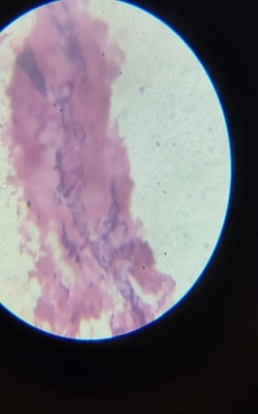  Normal Control 4% orthokeratosis found in normal rat tail skin.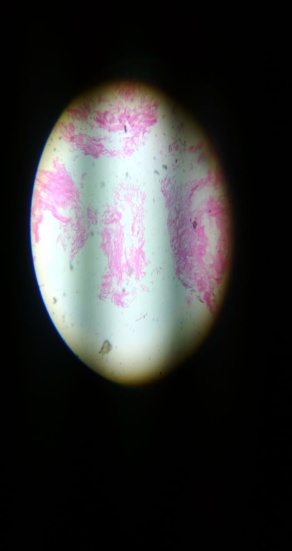 Disease Control- No orthokeratosis found in disease control rat tail.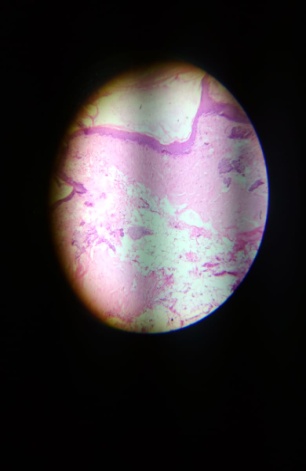 C. Standard Drug (Tretinoin sulphate) 1 6%     orthokeratosis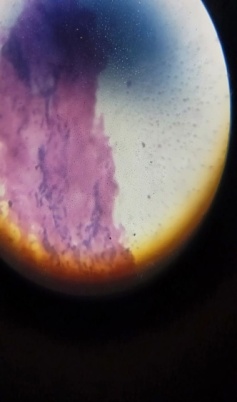 D. Curcumin treated shows 11% orthokeratosis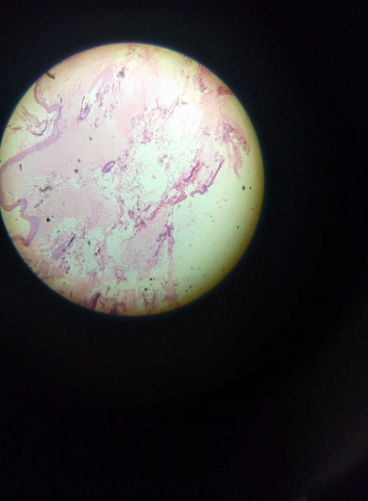  Curcumin + Saponin 13% orthokeratosis1Sheldon J. R., Cristina E. Bello-Quintero, Advancements in the Treatment of Psoriasis: Role of Biologic Agents J Manag Care Pharm. 2004; 10(4):318-25.2 Parisi R., Symmons D.P., Griffiths C.E., Ashcroft D.M. Global epidemiology of psoriasis: A systematic review of incidence and prevalence. J. Investig. Dermatol. 2013;133:377–385. doi: 10.1038/jid.2012.339. 3Ayala-Fontánez N, Soler DC, McCormick TS. Current knowledge on psoriasis and autoimmune diseases. Psoriasis (Auckl). 2016;6:7-32. doi:10.2147/PTT.S649504Young LY, Koda-Kimbal M A, Seaton T. Psoriasis. In: ed. Applied Therapeutics: The Clinical Use of Drugs. Vancouver, WA: Applied Therapeutics;1995:37-1–37-7.5Rapp SR, Exum ML, Reboussin DM, Feldman SR, Fleischer A, Clark A. The physical,                           psychological and social impact of psoriasis. J Health Psychol. 1997; 2: 525-37. 6Lebwohl M. Psoriasis. Lancet. 2003 Apr 5;361(9364):1197-204. doi: 10.1016/S0140-6736(03)12954-6. PMID: 12686053.7Aggarwal BB, Gupta SC, Sung B., Curcumin: an orally bioavailable blocker of TNF and other pro-inflammatory biomarkers, Br J Pharmacol. 2013; 169(8):1672-92.8Sav Ajay, Desai Harita, Meer Tarique, Purnima Amin,  Solubility and Dissolution Rate Enhancement of Curcumin using Kollidon VA64 by Solid Dispersion Technique International Journal of PharmTech Research, 2012;4(3):1055-1064. 9Lestari M.L., Indrayanto G. Curcumin. Profiles Drug Subst. Excip. Relat. Methodol. 2014;39:113–204. 10Jurenka J.S. Anti-inflammatory properties of curcumin, a major constituent of Curcuma longa, a review of preclinical and clinical research. Altern. Med. Rev. 2009;14:141–153. 11 Koeberle A., Werz O. Multi-target approach for natural products in inflammation. Drug Discov. Today. 2014;19:1871–1882. doi: 10.1016/j.drudis.2014.08.006. 12Wollina U, Tirant M, Vojvodic A, Lotti T. Treatment of Psoriasis: Novel Approaches to Topical Delivery. Open Access Maced J Med Sci. 2019;7(18):3018-3025. Published 2019 Aug 30. doi:10.3889/oamjms.2019.41413Lei Song1, Yuanyuan Shen1, Jingwen Hou1, Lei Lei, Shengrong Guo, Changyun Qian Polymeric micelles for parenteral delivery of curcumin: Preparation,characterization and in vitro evaluation Colloids and Surfaces A: Physicochem. Eng. Aspects, 2011; 390: 25– 32. 14Yousef H, Alhajj M, Sharma S. Anatomy, Skin (Integument), Epidermis. [Updated 2020 Jul 27]. In: StatPearls [Internet]. Treasure Island (FL): StatPearls blisPuhing; 2020 Jan-. Available from: https://www.ncbi.nlm.nih.gov/books/NBK470464/15Roberson ED, Bowcock AM. Psoriasis genetics: breaking the barrier. Trends Genet. 2010;26(9):415-423. doi:10.1016/j.tig.2010.06.00616Polese B, Zhang H, Thurairajah B, King IL. Innate Lymphocytes in Psoriasis. Front Immunol. 2020 Feb 21;11:242. doi: 10.3389/fimmu.2020.00242. PMID: 32153574; PMCID: PMC7047158.17Kurd SK, Smith N, VanVoorhees A, Troxel AB, Badmaev V, Seykora JT, Gelfand JM. Oral curcumin in the treatment of moderate to severe psoriasis vulgaris: A prospective clinical trial. J Am Acad Dermatol. 2008 Apr;58(4):625-31. doi: 10.1016/j.jaad.2007.12.035.18Ashwini Kumar*, MayankBansal, Ashutosh Kumar Singh, Aashutosh PrasadSaponin as absorption enhancerWorld Journal of Pharmaceutical Research, Vol 3, Issue 6, 2014.19Augustin, J.M.; Kuzina, V.; Andersen, S.B.; Bak, S. Molecular activities, biosynthesis and evolution of triterpenoid saponins. Phytochemistry 2011, 72, 435–457.20Laode Rijai Pharmaceutical Research and Development Laboratory of FARMAKA TROPIS, J. Pharm. Sci. & Res. Vol. 8(6), 2016, 373-380 Review of Potential Saponins Extract From Kolowe Fruit Seed (Chydenanthusexcelsus) As Pharmaceuticals : A Wild And Rare Plants from Indonesia21T K Das, D Banerjee, D Chakraborty, M C Pakhira, B Shrivastava4and R C Kuhad Saponin: Role in Animal systemREVIEWVet. World, 2012, Vol.5(4): 248-25422Asif nawaz, Gul M. Khan, muhammad akhlaq, Alam ZSeb, Formulation and In-vitro Evaluationof Topically Applied Curcumin Hydrogel, Lat. Am. J. Pharm. 31 (5): 671-7 (2012).23Hamid Ali Kazi,  Pharmaceutical Formulation of Garlic and Turmeric Dried Crude Extractand Their Synergistic Antifungal Activity and Safety,Iranian Journal of PharmaceuticalSciences2018: 14 (2):75-8224Jeevanajyothi b, pharmacodynamic activity of curcumin gels produced from curcumin solid lipid nanoparticles for rheumatoid arthritis. Int. Res. J. Pharm. 2017, 8 (5) 88-94.25P. Aparna, Formulation And Evaluation of Anti Microbialherbal Gel of Curcumin And Nyctanthes Abor Tritisleaves Extract,World Journal of Pharmacy and Pharmaceutical Sciences, Vol 5, Issue 6, 2016, 1718-172926Shubhangi E. Sawant,Formulation and evaluation of herbal ointment containing Neem and Turmeric extract,  Journal of Scientific and Innovative Research 2016; 5(4): 149-15127Latifah Rahman, Niosomal transdermal gel formulation of curcumin having anti-inflammatory effect in experimental rat models J. Chem. Pharm. Res., 2015, 7(9):843-84928Yeung A.W.K., Horbańczek M., Tzyetkov N.T., Mocan A., Carradori S., Maggi F., Marchewka J., Sut S., Dall’Acqua S., Gan R.Y., et al. Curcumin: Total-scale analysis of the scientific literature. Molecules. 2019;24:1393. doi: 10.3390/molecules24071393. 29Farzaei M.H., Zobeiri M., Parvizi F., El-Senduny F.F., Marmouzi I., Coy-Barrera E., Naseri R., Nabavi S.M., Rahimi R., Abdollahi M. Curcumin in Liver Diseases: A Systematic Review of the Cellular Mechanisms of Oxidative Stress and Clinical Perspective. Nutrients. 2018;10:855. doi: 10.3390/nu10070855. 30Anjali R.S., Divya J. Sapindus mukorossi: A review article. Pharm. Innov. 2018;7:470–472. 31Chen Z., Duan H., Tong X., Hsu P., Han L., Morris-Natschke S.L., Yang S., Liu W., Lee K.-H. Cytotoxicity, hemolytic toxicity, and mechanism of action of pulsatilla saponin D and its synthetic derivatives. J. Nat. Prod. 2018;81:465–474. doi: 10.1021/acs.jnatprod.7b0057832Lotti T, Hercogova J, Prignano F. The concept of psoriatic disease: can cutaneous psoriasis any longer be separated by the systemic comorbidities? Dermatol Ther. 2010; 23(2): 119-22. https://doi.org/10.1111/j.1529-8019.2010.01305.x PMid:2041581833Lotti T, Hercogova J. Successful treatment of psoriasis with low-dose per os interleukins 4, 10, and 11 Dermatol Ther. 2015; 28(1):1-2. https://doi.org/10.1111/dth.12174 PMid:2528619134Kang D, Luo L, Jiang W, et al. Curcumin shows excellent therapeutic effect on psoriasis in mouse model. Biochimie. 2016;123:73–80. https://doi.org/10.1016/j.biochi.2016.01.013 PMid:26826458.35Kerimog˘ lu, O.; S¸ ahbaz, S. Animal Skin Models for Percutaneous Absorption Studies. J. Biopharm. Ther. Chal. 2018,2,1-236Manoj Kumbhare and Thangavel Sivakumar Anti-Inflammatory and Analgesic Activity of Stem Bark of Moringa Oleifera. Pharmacologyonline 3: 641-650 (2011) ISSN No 1827-8620. Available online at http://www.Pharmacologyonline37Fürst R., Zündorf I. Plant-derived anti-inflammatory compounds: Hopes and disappointments regarding the translation of preclinical knowledge into clinical progress. Mediat. Inflamm. 2014;2014:1–9. doi: 10.1155/2014/146832.